Exkursion zu den GotteshäusernName: 		Klasse: 	Bitte beachte: Wir wollen jeder Religion mit Respekt begegnen! Wenn uns Erklärungen gegeben werden, höre bitte aufmerksam zu.Jedes Gotteshaus ist ein Ort des Gebetes, deshalb verhalte dich entsprechend: Nicht herumrennen, in der Moschee nicht auf den Boden legen, nicht laut sprechen, keine Musik, kein Handy, kein Kaugummi.Bevor die Moschee/Kirche/Synagoge verlassen, bearbeite dieses Arbeitsblatt.Das ausgefüllte Arbeitsblatt heftest du Zuhause in deinen Ethik-/Religionsordner ein.ErfahrungsprotokollWie hast du dich beim Betreten des Gotteshauses gefühlt?Moschee:   	Synagoge:  	Kirche:  	Notiere Gegenstände und Symbole, die du für wichtig hältst:Moschee:   	Synagoge:  	Kirche: 	_Was ist dir vertraut?Moschee: 	_Synagoge:  	Kirche:  	Was wirkt auf dich fremd?Moschee:   	Synagoge:  	Kirche:  	Was findest du in interessant oder besonders auffallend?Moschee:   	Synagoge:  	Kirche:  	Welche Atmosphäre hat der Raum für dich?Moschee:   	Synagoge:  	Kirche:  	Infos zur Exkursion nach Offenbach am  	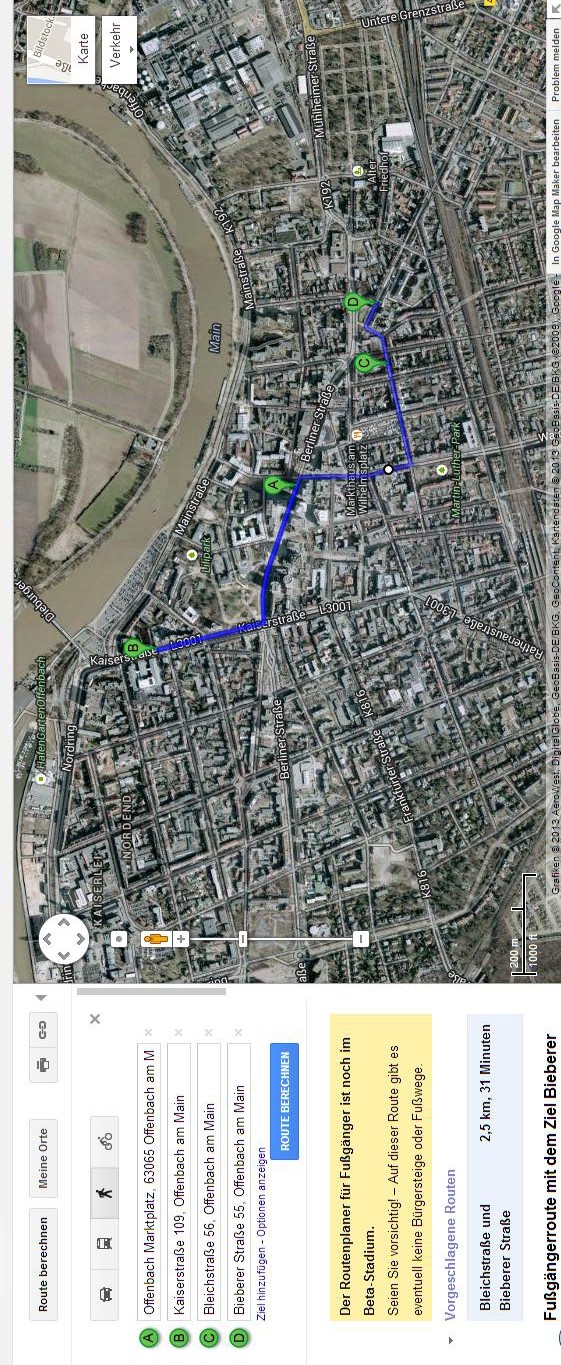 